enjoy every moment	WEDNESDAY		T O DO	◊	◊	◊◊	◊	◊◊	◊	◊◊	◊	◊◊	◊	◊◊	◊	◊◊	◊	◊◊	◊	◊◊	◊	◊◊	◊	◊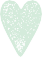 	SATURDAY		SUNDAY	